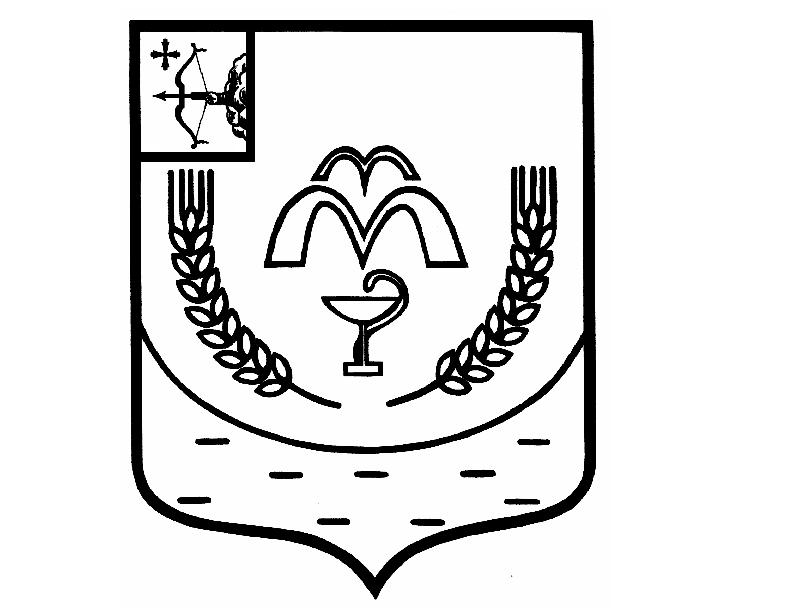 КУМЕНСКАЯ РАЙОННАЯ ДУМАПЯТОГО СОЗЫВАРЕШЕНИЕот 23.06.2020 № 31/243пгт КумёныО награждении Благодарственным письмом
Куменской районной ДумыВ соответствии с пунктом 3 статьи 23 Устава муниципального образования Куменский муниципальный район Кировской области, Положением о Благодарственном письме Кумёнской районной Думы, утверждённым решением Куменской районной Думы от 21.07.2015 
№ 34/311, и на основании протокола комиссии по мандатам, регламенту, вопросам местного самоуправления, законности и правопорядка от 18.06.2020 № 44, Куменская районная Дума РЕШИЛА:Наградить Благодарственным письмом Кумёнской районной Думы:Ичетовкину Веру Егоровну, старшую медицинскую сестру Вожгальской амбулатории КОГБУЗ «Куменская ЦРБ за добросовестный труд и в связи с празднованием Дня медицинского работника.Мальцеву Дину Петровну, заведующего Ардашихинским фельдшерско – акушерским пунктом – фельдшера КОГБУЗ «Куменская ЦРБ» за добросовестный труд и в связи с празднованием Дня медицинского работника.Колупаеву Веру Алексеевну, первого заместителя главы администрации Куменского района по вопросам жизнеобеспечения Муниципального учреждения администрация Куменского района за многолетний добросовестный труд в органах местного самоуправления и в связи с 65- летием со дня рождения.2. Аппарату Кумёнской районной Думы опубликовать решение в Информационном бюллетене Кумёнской районной Думы, на официальном сайте Куменского муниципального района и направить информацию в районную газету «Кумёнские вести».ПредседательКуменской районной Думы    А. Г. Леушин Глава Кумёнского района      И.Н. Шемпелев